Муниципальное бюджетное  общеобразовательное учреждение«Чесноковская средняя общеобразовательная школа»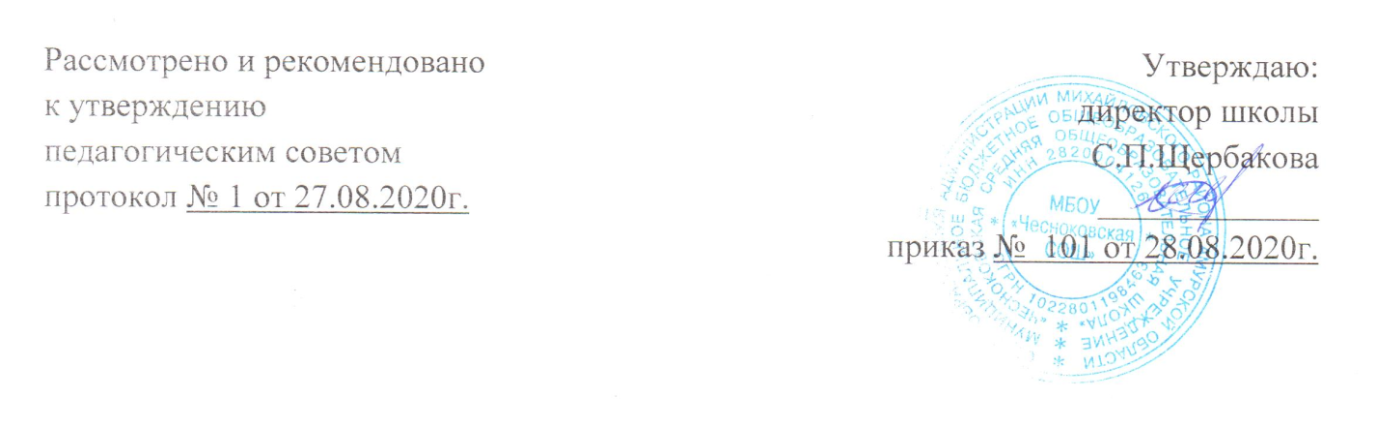 Рабочая программа учебного предмета«Литературное чтение»для 1 классаСрок реализации 2020 – 2021 учебный годСоставитель: учитель начальных классовБурдейная Олеся Николаевна\с. Чесноково 2020 гI. ПОЯСНИТЕЛЬНАЯ ЗАПИСКАРабочая программа по русскому языку, обеспечивающая реализацию основной образовательной программы начального общего образования в 1-ом классе составлена в соответствии с нормативными документами:Федеральный закон от 29.12.12 №273-ФЗ «Об образовании в Российской Федерации» (в действующей редакции);Приказ Министерства образования РФ №1015 от 30.08.2014 г «Об утверждении порядка организации осуществления образовательной деятельности по основным общеобразовательным программам начального общего, основного общегно и среднего общего образования»Федеральный государственный образовательный стандарт начального общего образования (утвержден приказом Минобрнауки России от 6 октября 2009 г. № 373, зарегистрирован в Минюсте России 22 декабря 2009 г., регистрационный номер 17785);приказ Минобрнауки России от 26 ноября 2010 года № 1241 «О внесении изменений в федеральный государственный образовательный стандарт начального общего образования, утвержденный приказом Министерства образования и науки Российской Федерации от 6 октября 2009 г. № 373» (зарегистрирован в Минюсте России 4 февраля 2011 г., регистрационный номер 19707);федеральный перечень учебников, рекомендованных (допущенных) к использованию в образовательном процессе в образовательных учреждениях, реализующих образовательные программы общего образования и имеющих государственную аккредитацию, на 2020/2021 учебный год (утвержден приказом Минобрнауки России от 28 декабря 2018 г. № 345 «Об утверждении федерального перечня учебников, рекомендуемых к использованию при реализации имеющих государственную аккредитацию образовательных программ начального общего, основного общего, среднего общего образования».);Рабочая программа	по литературному чтению разработана на основе:требований к результатам освоения основной образовательной программы начального общего образования;программы формирования универсальных учебных действий;Концепции духовно-нравственного развития и воспитания личности гражданина России.Рабочая программа детализирует и раскрывает содержание стандарта, определяет общую стратегию обучения, воспитания и развития обучающихся средствами учебного предмета в соответствии с целями изучения по литературному чтению , которые определены стандартом.Рабочая программа соответствует требованиям п.19.5 ФГОС НОО, обеспечивает достижение планируемых результатов освоения основной образовательной программы начального общего образования, реализуется посредством УМК Школа России- Азбука.1 класс.Учеб. для общеобразоват. учреждений с прил. на электронном носителе. В 2 ч. /Горецкий В.Г., Кирюшкин В.А.-3-е изд.,перераб. 2019. Просвещение, в ФПУ на 2020 – 2021 учебный год.Литературное чтение.1 класс.Учеб. для общеобразоват. учреждений с прил. на электронном носителе. В 2 ч. /КлимановаЛ.Ф ,Горецкий В.Г.,.-3-е изд.,перераб. 2019. Просвещение.II. ОБЩАЯ ХАРАКТЕРИСТИКА УЧЕБНОГО ПРЕДМЕТА, КУРСАКурс литературного чтения направлен на достижение следующих целей:— овладение осознанным, правильным, беглым и выразительным чтением как базовым навыком в системе образования младших школьников; совершенствование всех видов речевой деятельности,обеспечивающих умение работать с разными видами текстов; развитие интереса к чтению и книге; формирование читательского кругозора и приобретение опыта в выборе книг и самостоятельной читательской деятельности;— развитие художественно-творческих и познавательных способностей, эмоциональной отзывчивости при чтении художественных произведений; формирование эстетического отношения к словуумения понимать художественное произведение;— обогащение нравственного опыта младших школьников средствами художественной литературы;формирование нравственных представлений о добре, дружбе, правде и ответственности; воспитание интереса и уважения к отечественной культуре и культуре народов многонациональной России и других стран.Литературное чтение как учебный предмет в начальной школе имеет большое значение в решении задач не только обучения, но и воспитания.Знакомство учащихся с доступными их возрасту художественными произведениями, духовно-нравственное и эстетическое содержание которых активно влияет на чувства, сознание и волю читателя, способствует формированию личных качеств, соответствующих национальным и общечеловеческим ценностям. Ориентация учащихся на моральные нормы развивает у них умение соотносить свои поступкиэтическими принципами поведения культурного человека, формирует навыки доброжелательного сотрудничества.Важнейшим аспектом литературного чтения является формирование навыка чтения и других видов речевой деятельности учащихся. Они овладевают осознанным и выразительным чтением, чтением текстов про себя, учатся ориентироваться в книге, использовать еѐ для расширения своих знаний об окружающем мире.процессе освоения курса у младших школьников повышается уровень коммуникативной культуры:формируются умения составлять диалоги, высказывать собственное мнение, строить монолог в соответствии с речевой задачей, работать с различными видами текстов, самостоятельно пользоваться справочным аппаратом учебника, находить информацию в словарях, справочниках и энциклопедиях.На уроках литературного чтения формируется читательская компетентность, помогающая младшему школьнику осознать себя грамотным читателем, способным к использованию читательской деятельности для своего самообразования. Грамотный читатель обладает потребностью в постоянном чтении книг, владеет техникой чтения и приѐмами работы с текстом, пониманием прочитанного и прослушанного произведения, знанием книг, умением их самостоятельно выбрать и оценить.Курс литературного чтения пробуждает интерес учащихся к чтению художественных произведений. Внимание начинающего читателя обращается на словесно-образную природу художественногопроизведения, на отношение автора к героям и окружающему миру, на нравственные проблемы, волнующие писателя. Младшие школьники учатся чувствовать красоту поэтического слова, ценить образность словесного искусства.Изучение предмета «Литературное чтение» решает множество важнейших задач начального обучения и готовит младшего школьника к успешному обучению в средней школе.«Литературное чтение» как систематический курс начинается с 1 класса сразу после обучения грамоте.Раздел «Круг детского чтения» включает произведения устного творчества народов России и зарубежных стран, произведения классиков отечественной и зарубежной литературы и современных писателей России и других стран (художественные и научно-познавательные). Программа включает все основные литературные жанры: сказки, стихи, рассказы, басни, драматические произведения.Учащиеся работают с книгами, учатся выбирать их по своим интересам. Новые книги пополняют знания об окружающем мире, жизни сверстников, об их отношении друг к другу, труду, к Родине. В процессе обучения обогащается социально-нравственный и эстетический опыт ребѐнка, формируя у школьников читательскую самостоятельность.Программа предусматривает знакомство с книгой как источником различного вида информации и формирование библиографических умений.Раздел «Виды речевой и читательской деятельности» включает все виды речевой и читательской деятельности (умение читать, слушать, говорить и писать) и работу с разными видами текстов. Раздел направлен на формирование речевой культуры учащихся, на совершенствование коммуникативных навыков, главным из которых является навык чтения.Навык чтения. На протяжения четырѐх лет обучения меняются приѐмы овладения навыком чтения: сначала идѐт освоение целостных (синтетических) приѐмов чтения в пределах слова и словосочетания (чтения целыми словами); далее формируются приѐмы интонационного объединения слов в предложения. Увеличивается скорость чтения (беглое чтение), постепенно вводится чтение про себя с воспроизведением содержания прочитанного. Учащиеся постепенно овладевают рациональными приѐмами чтения и понимания прочитанного, орфоэпическими и интонационными нормами чтения, слов и предложений, осваивают разные виды чтения текста (выборочное, ознакомительное, изучающее) и используют их в соответствии с конкретной речевой задачей.Параллельно с формированием навыка беглого, осознанного чтения ведѐтся целенаправленная работа по развитию умения постигать смысл прочитанного, обобщать и выделять главное. Учащиеся овладевают приѐмами выразительного чтения.Совершенствование устной речи (умения слушать и говорить) проводится параллельно с обучением чтению. Совершенствуются умения воспринимать на слух высказывание или чтение собеседника, понимать цели речевого высказывания, задавать вопросы по услышанному или прочитанному произведению, высказывать свою точку зрения. Усваиваются продуктивные формы диалога, формулы речевого этикета в условиях учебного и внеучебного общения. Знакомство с особенностяминационального этикета и общения людей проводится на основе литературных (фольклорных и классических) произведений. Совершенствуется монологическая речь учащихся (с опорой на авторский текст, на предложенную тему или проблему для обсуждения), целенаправленно пополняется активный словарный запас. Учащиеся осваивают сжатый, выборочный и полный пересказ прочитанного или услышанного произведения.Особое место в программе отводится работе с текстом художественного произведения. На уроках литературного чтения совершенствуется представление о текстах (описание, рассуждение, повествование); учащиеся сравнивают художественные, деловые (учебные) и научно-познавательные тексты, учатся соотносить заглавие с содержанием текста (его темой, главной мыслью), овладевают такими речевыми умениями, как деление текста на части, озаглавливание, составление плана, различение главной и дополнительной информации текста.Программой предусмотрена литературоведческая пропедевтика. Учащиеся получают первоначальные представления о главной теме, идее (основной мысли) читаемого литературного произведения, об основных жанрах литературных произведений (рассказ, стихотворение, сказка), особенностях малых фольклорных жанров (загадка, пословица, считалка, прибаутка). Дети учатся использовать изобразительные и выразительные средства словесного искусства («живописание словом», сравнение, олицетворение, эпитет, метафора, ритмичность и музыкальность стихотворной речи).При анализе художественного текста на первый план выдвигается художественный образ (без термина). Сравнивая художественный и научно-познавательный тексты, учащиеся осознают, что перед ними не просто познавательные интересные тексты, а именно произведения словесного искусства. Слово становится объектом внимания читателя и осмысливается как средство создания словесно-художественного образа, через который автор выражает свои мысли и чувства.Анализ образных средств языка в начальной школе проводится в объѐме, который позволяет детям почувствовать целостность художественного образа, адекватно воспринять героя произведения и сопереживать ему.Дети осваивают разные виды пересказов художественного текста: подробный (с использованием образных слов и выражений), выборочный и краткий (передача основных мыслей).На основе чтения и анализа прочитанного текста учащиеся осмысливают поступки, характер и речь героя, составляют его характеристику, обсуждают мотивы поведения героя, соотнося их с нормами морали, осознают духовно-нравственный смысл прочитанного произведения.Раздел «Опыт творческой деятельности» раскрывает приѐмы и способы деятельности, которые помогут учащимся адекватно воспринимать художественное произведение и проявлять собственные творческие способности. При работе с художественным текстом (со словом) используется жизненный, конкретно-чувственный опыт ребѐнка и активизируются образные представления, возникающие у него в процессе чтения, развивается умение воссоздавать словесные образы в соответствии с авторским текстом. Такой подход обеспечивает полноценное восприятие литературного произведения, формирование нрав-ственно-эстетического отношения к действительности. Учащиеся выбирают произведения (отрывки изних) для чтения по ролям, словесного рисования, инсценирования и декламации, выступают в роли актѐров, режиссѐров и художников. Они пишут изложения и сочинения, сочиняют стихи и сказки, у них развивается интерес к литературному творчеству писателей, создателей произведений словесного искусства.III. ОПИСАНИЕ МЕСТА УЧЕБНОГО ПРЕДМЕТА, КУРСА В УЧЕБНОМ ПЛАНЕВ 1 классе на изучение литературного чтения отводится 40 ч (4 Ч В неделю, 10 учебных недель)IV. ОПИСАНИЕ ЦЕННОСТНЫХ ОРИЕНТИРОВ СОДЕРЖАНИЯ УЧЕБНОГО ПРЕДМЕТАЛитературное чтение как учебный предмет в начальной школе имеет большое значение в решении задач не только обучения, но и воспитания. На этих уроках учащиеся знакомятся с художественными произведениями, нравственный потенциал которых очень высок. Таким образом, в процессе полноценного восприятия художественного произведения формируется духовно-нравственное воспитание и развитие учащихся начальных классов.Литературное чтение как вид искусства знакомит учащихся с нравственно-эстетическими ценностями своего народа и человечества и способствует формированию личностных качеств, соответствующих национальным и общечеловеческим ценностямНа уроках литературного чтения продолжается развитие техники чтения, совершенствование качества чтения, особенно осмысленности. Читая и анализируя произведения, ребенок задумывается над вечными ценностями: добром, справедливостью, правдой и т.д. Огромную роль при этом играет эмоциональное восприятие произведения, которое формирует эмоциональную грамотность. Система духовно-нравственного воспитания и развития, реализуемая в рамках урока литературного чтения, формирует личностные качества человека, характеризующие его отношение к другим людям, к Родине.V. ЛИЧНОСТНЫЕ, МЕТАПРЕДМЕТНЫЕ И ПРЕДМЕТНЫЕ РЕЗУЛЬТАТЫ ОСВОЕНИЯ ПРЕДМЕТА, КУРСА.Реализация программы обеспечивает достижение выпускниками начальной школы следующих личностных, метапредметных и предметных результатов.Личностные результаты:формирование чувства гордости за свою Родину, еѐ историю, российский народ, становление гуманистических и демократических ценностных ориентации многонационального российского общества;формирование средствами литературных произведений целостного взгляда на мир в единстве и разнообразии природы, народов, культур и религий;воспитание художественно-эстетического вкуса, эстетических потребностей, ценностей и чувств на основе опыта слушания и заучивания наизусть произведений художественной литературы;развитие  этических  чувств,  доброжелательности  и  эмоционально-нравственной  отзывчивости,понимания и сопереживания чувствам других людей;формирование уважительного отношения к иному мнению, истории и культуре других народов,выработка умения терпимо относиться к людям иной национальной принадлежности;овладение начальными навыками адаптации к школе, к школьному коллективу;принятие и освоение социальной роли обучающегося, развитие мотивов учебной деятельности и формирование личностного смысла учения;развитие самостоятельности и личной ответственности за свои поступки на основе представленийнравственных нормах общения;развитие навыков сотрудничества со взрослыми и сверстниками в разных социальных ситуациях,умения избегать конфликтов и находить выходы из спорных ситуаций, умения сравнивать поступки героев литературных произведений со своими собственными поступками, осмысливать поступки героев;наличие мотивации к творческому труду и бережному отношению к материальным и духовным ценностям, формирование установки на безопасный, здоровый образ жизни.Метапредметные результаты:овладение способностью принимать и сохранять цели и задачи учебной деятельности, поиска средств еѐ осуществления;освоение способами решения проблем творческого и поискового характера;формирование умения планировать, контролировать и оценивать учебные действия в соответствиипоставленной задачей и условиями еѐ реализации, определять наиболее эффективные способы достижения результата;формирование умения понимать причины успеха/неуспеха учебной деятельности и способности конструктивно действовать даже в ситуациях неуспеха;использование знаково-символических средств представления информации о книгах;активное использование речевых средств для решения коммуникативных и познавательных задач;использование  различных  способов  поиска  учебной  информации  в  справочниках,  словарях,энциклопедиях и интерпретации информации в соответствии с коммуникативными и познавательными задачами;овладение навыками смыслового чтения текстов в соответствии с целями и задачами, осознанного построения речевого высказывания в соответствии с задачами коммуникации и составления текстов в устной и письменной формах;овладение логическими действиями сравнения, анализа, синтеза, обобщения, классификации по родовидовым признакам, установления причинно-следственных связей, построения рассуждений;готовность слушать собеседника и вести диалог, признавать различные точки зрения и право каждого иметь и излагать своѐ мнение и аргументировать свою точку зрения и оценку событий;умение договариваться о распределении ролей в совместной деятельности, осуществлять взаимный контроль в совместной деятельности, общей цели и путей еѐ достижения, осмысливать собственное поведение и поведение окружающих;готовность конструктивно разрешать конфликты посредством учѐта интересов сторон и сотрудничества.Предметные результаты:понимание литературы как явления национальной и мировой культуры, средства сохранения и передачи нравственных ценностей и традиций;осознание значимости чтения для личного развития; формирование представлений о Родине и еѐ людях, окружающем мире, культуре, первоначальных этических представлений, понятий о добре и зле,дружбе, честности; формирование потребности в систематическом чтении;достижение необходимого для продолжения образования уровня читательской компетентности,общего речевого развития, т. е. овладение чтением вслух и про себя, элементарными приѐмами анализа художественных, научно-познавательных и учебных текстов с использованием элементарных литературо-ведческих понятий;использование разных видов чтения (изучающее (смысловое), выборочное, поисковое); умение осознанно воспринимать и оценивать содержание и специфику различных текстов, участвовать в их обсуждении, давать и обосновывать нравственную оценку поступков героев;умение самостоятельно выбирать интересующую литературу, пользоваться справочными источниками для понимания и получения дополнительной информации, составляя самостоятельно краткую аннотацию;умение  использовать  простейшие  виды  анализа  различных  текстов:  устанавливать  причинно-следственные связи и определять главную мысль произведения, делить текст на части, озаглавливать их, составлять простой план, находить средства выразительности, пересказывать произведение;умение  работать  с  разными  видами  текстов,  находить  характерные  особенности  научно-познавательных, учебных и художественных произведений. На практическом уровне овладеть некоторыми видами письменной речи (повествование — создание текста по аналогии, рассуждение — письменныйответ на вопрос, описание — характеристика героев). Умение написать отзыв на прочитанное произведение;развитие художественно-творческих способностей, умение создавать собственный текст на основе художественного произведения, репродукции картин художников, по иллюстрациям, на основе личного опыта.Основные требования к знаниям, умениям и навыкам учащихся начальной школырезультате обучения в начальной школе будет обеспечена готовность обучающихся к дальнейшему образованию, достигнут необходимый уровень литературного развития, который характеризуется умениями:осознавать место и роль литературного чтения в познании окружающего мира, понимать значение литературного чтения для формирования интеллектуальной (общей) культуры человека;— понимать содержание прочитанного произведения, определять его тему, уметь устанавливать смысловые связи между частями прочитанного текста, определять главную мысль прочитанного и выражать ее своими словами;применять анализ, сравнение, сопоставление для определения жанра, характеристики героя, создание различных форм интерпретации текста;составлять план к прочитанному (полный, краткий, картинный);вводить в пересказы-повествования элементы описания, рассуждения и цитирования;выделять в тексте слова автора, действующих лиц, пейзажные и бытовые описания;работать  с  литературным  текстом  с  точки  зрения  его  эстетической  (литература  как  вид  искусства,сравнение литературы с другими видами искусств) и нравственной сущности (ценностные ориентации,нравственный выбор);-полноценно	слушать,	осознанно	и	полно	воспринимать	содержание	читаемого	учителем	илиодноклассником произведения, устного ответа товарища;осуществлять поиск необходимой информации в художественном, учебном,научно-популярном текстах, работать со справочно-энциклопедическими изданиями;давать реальную самооценку выполнения любой проделанной работы, учебного задания;создавать условия для формирования потребности в самостоятельном чтении художественных произведений, формировать «читательскую самостоятельность.Развитие речевых умений и навыков при работе с текстом 1.Развитие навыков чтенияФормирование навыков чтения целыми словами путем чтения слов со знаком ударения, расшире-ние поля чтения, целенаправленных упражнений на целостное и дифференцированное восприятие слов.Развитие выразительности чтения и речи, формирование навыков орфоэпически правильного чтенияОриентация детей на то, что чтение вслух – это чтение для слушателей, а чтение про себя – это чтение для себя. Обучение приемам выразительной речи и чтения.Совершенствование звуковой культуры речи: развитие четкой дикции на основе введения специальных упражнений для разминки и тренировки речевого аппарата, для отработки и закрепления правильной артикуляции гласных и согласных в словах и фразах.Произношение скороговорок, чистоговорок, стихотворных строк для отработки отдельных звуков. Обучение орфоэпически правильному произношению слов при чтении; развитие темпа речи ичтения, соотнесение его с содержанием высказывания и текста; выработка умения убыстрять и замедлять темп речи и чтения, умения увеличивать и уменьшать силу голоса от громкой речи до шепота и наоборот, в зависимости от речевой ситуации и коммуникативной задачи высказыванияОбучение чтению художественных произведений по ролям, драматизация произведений. Правила подготовки к выразительному чтению: обдумать содержание, представить себе изображенную картину, услышать звучание строки, фразы и уловить их мелодичность, осмыслить исполнительскую задачу. Развивать умение планировать, а затем анализировать свое выступление, корректировать его в соответствии с целью высказывания.3.Требования к уровню сформированности навыка чтенияПравильное, сознательное чтение целыми словами с элементами слогового чтения многосложных слов. Темп чтения – 30 – 40 слов в минутуВыработка умений работать с текстомОтветы на вопросы по содержанию текста, нахождение в нем предложений, подтверждающих уст-ное высказывание. Воспроизведение содержания текста по вопросам или картинному плану, данному в учебнике. Подробный пересказ небольших произведений с отчетливо выраженным сюжетом.Раскрытие содержания иллюстраций к произведению, соотнесение их с отрывками рассказа, нахождение в тексте предложений, соответствующих им. Воспитание внимания к авторскому слову в художественном произведении. Сопоставление слов, близких по значению; понимание значения слов и выражений в контексте: различение простейших случаев многозначности слов, отыскивание в тексте (с помощью учителя) слов и выражений, характеризующих событие, действующих лиц, картины природы, воссоздание на этой основе соответствующих словесных картин.VI. СОДЕРЖАНИЕ УЧЕБНОГО ПРЕДМЕТА, КУРСАВводный урок (1 ч)Жили-были буквы (7 ч)Стихи, рассказы и сказки, написанные В. Данько, И. Токмаковой, С. Черным, Ф. Кривиным, Т.Собакиным.Сказки, загадки, небылицы (7 ч)Произведения  устного  народного  творчества:  песенки,  загадки,  потешки,  небылицы  и  сказки.Отрывки из сказок А. Пушкина. Потешки, песенки из зарубежного фольклора.Апрель, апрель! Звенит капель (5ч)Стихи А. Майкова, А. Плещеева, С. Маршака, И. Токмаковой, Т. Белозерова, Е. Трутневой, В.Берестова, В. Лунина о русской природе.И в шутку и всерьез (7 ч)Произведения Н. Артюховой, О. Григорьева, И. Токмаковой, М. Пляцковского, К. Чуковского, Г.Кружкова, И. Пивоваровой.и мои друзья (7 ч) Рассказы и стихи, написанные Ю. Ермолаевым, Е. Благининой, В. Орловым, С.Михалковым, Р. Сефом, Ю. Энтиным, В. Берестовым, А. Барто, С. Маршаком, Я. Акимом, о детях, их взаимоотношениях, об умении общаться друг с другом и со взрослыми.О братьях наших меньших (6 ч)Произведения  о  взаимоотношениях  человека  с  природой,  рассказы  и  стихи  С.  Михалкова,  В.Осеевой,	И.	Токмаковой,	М.	Пляцковского,  Г.	Сапгира,	В.	Берестова,	Н.	Сладкова,	Д.	Хармса,	К.Ушинского.Календарно-тематическое планированиепо предмету литературное чтениеОбучение чтению – 92 часаVIII. ОПИСАНИЕ МАТЕРИАЛЬНО-ТЕХНИЧЕСКОГО ОБЕСПЕЧЕНИЯ ОБРАЗОВАТЕЛЬНОГО ПРОЦЕССАпрограмме определены цели и ценностные ориентиры начальногоКлиманова Л.Ф., Бойкина М.В.курса литературного чтения; рассмотрены подходы кЛитературное чтение. Рабочие программы.    структурированию учебного материала и к организации деятельностиЛитературное чтение. Учебник. 1 класс.    основных видов деятельности учащихся; описано материально-Литературное чтение. Учебник. 1 класс.    при формировании важнейших учебных действий (читать2 ч. Ч. 2 / (сост. Л. Ф. Климанова, В. Г.выразительно, делить текст на части, выделять главную мысль,Горецкий, М. В. Голованова, Л. А.озаглавливать, пересказывать текст, составлять план и т. д.) и обе-Название раздела (темы)КоличествочасовПрактическиеработыЭкскурсииКонтрольныеработыПроверочныеработыПроектыНазвание раздела (темы)Обучение чтению92чДобукварный период14чБукварный период58чПослебукварный период20ч1Литературное чтение40чВводный урок1чЖили-были буквы7ч1Сказки, загадки, небылицы7чАпрель, апрель! Звенит капель!5чИ в шутку и всерьѐз7чЯ и мои друзья7чО братьях наших меньших6чВсего:132ч2№Тема урокаКол-воДатаДатаурокачасов(план)(факт)Добукварный период (14 часов)Добукварный период (14 часов)1«Азбука» – первая учебная книга.101.09.(Урок-путешествие)2Речь устная и письменная. Предложение.102.09.3Слово и предложение104.09.4Слог.105.09.(Урок-игра)5Ударение107.09.(Урок игра-путешествие)6Звуки в окружающем мире и в речи108.09.7Звуки в словах109.09.8Слог-слияние111.09.(Урок-игра)9Повторение114.09.и обобщение пройденногоматериала. Любимые сказки.(Урок-сказка)10Гласный звук115.09.[а], буквы А, а11Гласный звук116.09.[о], буквы О, о12Гласный звук118.09.[и], буквы И, и(Урок-путешествие)13Гласный звук121.09.[ы], буква ы(Урок-викторина)14Гласный звук122.09.[у], буквы У, уБукварный период (58 часов)Букварный период (58 часов)15-16Согласные звуки [н], [н’], буквы Н, н223.09.(Урок - игра)25.09.17Согласные звуки [с], [с’], буквы С, с.128.09.(Урок - сказка)18-19Согласные звуки [к], [к’], буквы К, к229.09.30.09.20-21Согласные звуки [т], [т’], буквы Т, т202.10.(Урок-путешествие)06.10.22-23Согласные звуки [л], [л’], буквы Л, л207.10.09.10.24Согласные звуки [р], [р’], буквы Р, р112.10.(Урок-путешествие)25-26Согласные звуки [в], [в’], буквы В, в213.10.(Урок-игра)14.10.27-28Гласные буквы Е,е216.10.(Урок-сказка)19.10.29-31Согласные звуки [п], [п’], буквы П, п320.10.(Урок-путешествие)21.10.23.10.32-33Согласные звуки [м], [м’], буквы М, м226.10.(Урок-путешествие)27.10.34-35Согласные звуки [з], [з’], буквы З, з.228.10.30.10.36-38Согласные звуки [б], [б’], буквы Б, б39.11.10.11.11.11.39-40Согласные звуки [д], [д’], буквы Д, д213.11.16.11.41Сопоставление слогов и слов с буквами б и п117.11.42Сопоставление слогов и слов с буквами д и т.118.11.43-44Гласные буквы Я, я220.11.23.11.45Буква Я –124.11.показательмягкости предшествующего согласного в слоге-слиянии.46-47Согласные звуки [г], [г’], буквы Г, г.225.11.27.11.48-50Мягкий согласный звук [ч’], буквы Ч, ч330.11.01.12.02.12.51-52Буква Ь – показатель мягкости предшествующих204.12.согласных звуков07.12.53-54Твердый согласный звук [ш], буквы Ш, ш. Сочетание208.12.ши09.12.55-56Твердый согласный звук [ж], буквы Ж, ж.211.12.    14.12.Сопоставление звуков [ж] и [ш]57-58Гласные буквы Ё, ѐ215.12.16.12.59Звук [й], буквы Й, й118.12.60-62Согласные звуки [х], [х’], буквы Х, х321.12.22.12.23.12.63Гласные буквы Ю, ю125.12.64-65Твердый согласный звук [ц], буквы Ц, ц228.12.29.12.66-67Гласный звук [э], буквыЭ, э211.01.12.01.68-69Мягкий глухой согласный звук [щ’], буквы Щ, щ213.01.15.01.70Согласные звуки [ф], [ф’], буквы Ф, ф118.01.71Мягкий и твердый разделительные знаки.119.01.72Русский алфавит120.01.73Как хорошо уметь читать .Стихи русских поэтов122.01.74Как хорошо уметь читать .Е.Чарушин «Как мальчик125.01.Женя научился говорить букву «р».75Одна у человека мать; одна и  родина.126.01.К. Ушинский. «Наше отечество».76История127.01.славянской азбуки.В. Крупин. «Первоучителисловенские»77В. Крупин. «Первый букварь».129.01.Поиск информации в тексте.78А. С. Пушкин. «Только месяц показался…». Сказки.101.02.79Л. Н. Толстой. Рассказы для детей.102.02.Нравственный смысл поступка80К. Д. Ушинский Поучительные рассказы для детей103.02.81К. И.Чуковский.105.02.«У меня зазвонилтелефон». Инсценирование82К. И. Чуковский. «Путаница». Небылица. Особенности108.02.стихотворения – небылицы.83В. В. Бианки. «Первая охота». Самостоятельное109.02.озаглавливание текста.84С. Я. Маршак. «Угомон». «Дважды два». Приѐмы110.02.заучивания стихотворения наизусть85М. М. Пришвин. «Предмайское утро».112.02.Знакомство с текстом-описанием86Дополнение текста-описания.115.02.М. М. Пришвин. «Глоток  молока»87Стихи и рассказы русских поэтов и писателей: А. Л.116.02.Барто С.Я.Маршак,В.Осеева88Стихи русских поэтов: С.В. Михалков «Котята»117.02.89Веселые стихи Б. В. Заходера. «Два и три»119.02.90Веселые стихи В. Д. Берестова101.03.91Проект: «Живая Азбука»102.03.92Наши достижения. Планируемые результаты103.03.Литературное чтение – 40 часовЛитературное чтение – 40 часовЛитературное чтение – 40 часов№Тема урокаКол-воДатаДатаурокачасов(план)(факт)Вводный урок (1 час)93Знакомство  с  учебником  по  литературному  чтению.105.03.Система условных обозначений. Содержание учебника.Словарь.Жили-были буквы (7 ч)94В. Данько «Загадочные буквы»109.03.95И. Токмакова. Литературная сказка «Аля, Кляксич и110.03.буква А»96С. Чѐрный «Живая азбука». Ф. Кривин «Почему «А»112.03.поѐтся, а «Б» нет»97Г. Сапгир «Про медведя».115.03.М. Бородицкая «Разговор с пчелой».98С. Маршак «Автобус номер двадцать шесть».116.03.99Из старинных книг117.03.100Оценка достижений по теме119.03.«Жили – были буквы».Проект «Создаѐм город букв»,«Буквы — герои сказок»Сказки, загадки, небылицы (7ч)Сказки, загадки, небылицы (7ч)101Сказки авторские и народные.102.04.Е. Чарушин. «Теремок», русская народная сказка«Рукавичка».102Загадки. Тема загадок. Сочинение загадок105.04.103Песенки. Русские народные песенки. Герои песенок106.04.104Английские народные песенки. Герои песенок.107.04.Сравнение песенок105Сказки А.С. Пушкина. Сравнение народной и109.04.литературной сказок107Русская народная сказка «Петух и собака».112.04.Рассказывание на основе картинного плана.Оценка достижений по теме «Сказки, загадки,небылицы»106Итоговая комплексная работа113.04.Апрель, апрель. 3венит капель! (5 ч)Апрель, апрель. 3венит капель! (5 ч)108А. Майков «Ласточка примчалась…», «Весна»,114.04.А. Плещеев «Сельская песенка»109Т. Белозѐров «Подснежники», С. Маршак «Апрель».115.04.110Стихи-загадки писателей116.04.И. Токмаковой, Л. Ульяницкой, Л. Яхнина, Е Трутневой.111Стихотворения В. Берестова, Р. Сефа. Произведения из119.04.старинных книг.112Оценка достижений по теме «Арель, апрель. Звенит120.04.капель!»И в шутку и всерьѐз (7 ч)И в шутку и всерьѐз (7 ч)113И.Токмакова «Мы играли в хохотушки», Я. Тайц122.04«Волк»,Г. Кружков «РРРЫ!».114Н. Артюхова «Саша-дразнилка».123.04115К. Чуковский «Федотка», О. Дриз «Привет», О.126.04.Григорьев «Стук».116И. Токмакова «Разговор Лютика и Жучка», И.127.04.Пивоварова «Кулинаки-пулинаки»,К. Чуковский «Телефон».117М. Пляцковский «Помощник». Заголовок – «входная128.04.дверь» в текст.118Из старинных книг.129.04.119Оценка достижений по теме «И в шутку и всерьѐз».130.04Я и мои друзья (7 ч)Я и мои друзья (7 ч)Ю. Ермалаев «Лучший друг», Е. Благинина «Подарок»103.05120121В. Орлов «Кто первый?»,104.05С. Михалков «Бараны»122Р. Сеф «Совет», В. Берестов «В магазине игрушек», В.105.05.Орлов «Если дружбой дорожить…», И. Пивоварова«Вежливый ослик», Я. Аким «Моя родня»123С. Маршак «Хороший день».106.05.124М. Пляцковский «Сердитый дог Буль», Ю. Энтин «Про107.05.дружбу»125Из старинных книг. Д. Тихомиров «Мальчики и110.05.лягушки»126Оценка достижений по теме «Я и мои друзья»111.05.О братьях наших меньших (6 часов)О братьях наших меньших (6 часов)127С. Михалков «Трезор», Р. Сеф «Кто любит собак…».112.05.128В. Осеева «Собака яростно лаяла», И. Токмакова114.05.«Купите собаку».129М. Пляцковский «Цап Царапыч», Г. Сапгир «Кошка»117.05.130В. Берестов «Лягушата», В. Лунин «Никого не обижай»,118.05.С. Михалков «Важный совет»131Д. Хармс «Храбрый ѐж», Н. Сладков «Лисица и Ёж», С.119.05.Аксаков «Гнездо»132Оценка достижений по теме121.05.«О братьях наших меньших»Наименования учебногоПримечанияоборудованияПримечанияоборудования1-4 классы.1-4 классы.учащихся; представлены результаты изучения предмета, основноеУчебникиУчебникисодержание курса, тематическое планирование с характеристикойВ 2 ч. Ч. 1 / (сост. Л. Ф. Климанова, В. Г.техническое обеспечение.Горецкий, Л. А. Виноградская).Методический аппарат учебников организует ориентировку учащихсяВиноградская).спечивает их поэтапную отработку. Многие задания ориентированына коммуникативное взаимодействие учащихся, на развитие у нихспособности к сотрудничеству при чтении и обсуждениилитературных произведений.Текстовой материал учебников способствует духовно-нравственномуразвитию младших школьников, осознанию ими важнейшихнравственно-этических понятий (дружба, доброта, взаимопонимание,уважение к старшим, любовь к родителям и др.).Климанова Л. Ф. Чтение. Рабочая тетрадь.В пособиях рассматриваются теоретические основы обучения чтению,1 класс.основные положения программы «Литературное чтение» в начальнойКлиманова Л. Ф. Читалочка.школе, даются общие рекомендации по организации уроков литера-Методические пособиятурного чтения и поурочные разработки к учебникам.1.  Климанова Л. Ф. Уроки литературногоВ книгах рассматриваются требования к обучению творческомучтения. Поурочные разработки. 1 класс.чтению и подходы к формированию читательской активностимладших школьниковТехнические средства обученияАудиторная доскаЭкспозиционный экранПерсональный компьютер, принтерМультимедийный проекторЭкранно-звуковые пособияЭкранно-звуковые пособияЭлектронное приложение.Аналог  учебника  используется  при  объяснении  и  закрепленииАудиозаписи в соответствии с программойпрограммного материала. Содержит задания для работы по развитиюобучения.речи,  игровые  задания.  Пособие  может  быть  использовано  дляВидеофильмы, соответствующие тематикеорганизации фронтальной и индивидуальной работы в классе, а такжепрограммы подля самостоятельного изучения программного материала домаЛитературному чтению.Слайды (диапозитивы), соответствующиетематике программы по русскому языку.Мультимедийные (цифровые)образовательные ресурсы,соответствующие тематике программы порусскому языку.Оборудование классаУченические двухместные столы скомплектом стульев.Стол учительский.Шкафы для хранения учебников,дидактических материалов, пособий и пр.